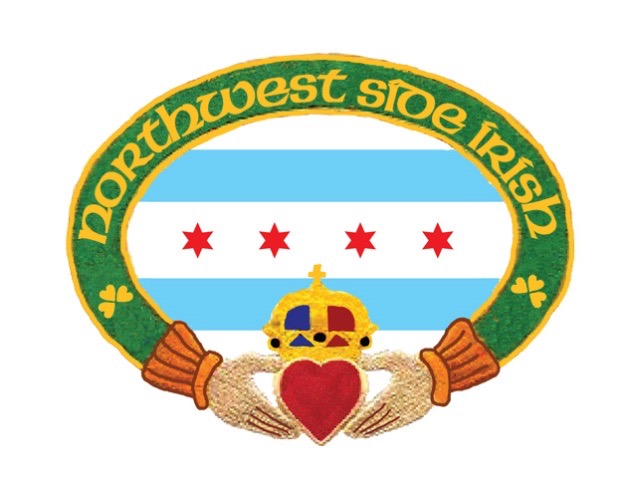 2019 16th Annual Friends and Family St. Patrick’s Day ParadeApplication for ParticipationDate: Sunday March 17, 2019Kick Off Location: 6633 W. Raven (Onahan School)Assembly Time………. 10:00 amStep Off………………..12:00 pmNAME OF ORGANIZATION_________________________________________________ ____                Type of entry:                  ____ marching              ____ vehicle         ______ trolley	(Please Check ALL that apply.  If more than 1 vehicle, please specify.)NUMBER OF PERSONS IN UNIT: ______________________VEHICLES: ____________________________INDIVIDUAL TO CONTACT: __________________________________________________________________ADDRESS: ___________________________________________________________________________________TELEPHONE: ______________________________________________________________________________EMAIL: ___________ __________________________________________________________________________For Trolley reservation please contact nicolebelcaster@gmail.com or call 773-678-4112Deadline for Trolley reservation via NWSI is March 1, 2019RETURN THIS APPLICATIONAlong with your $75.00 Application FeePlease Make Checks payable to: Northwest Side Irish7519 N. Nora StreetNiles, Illinois 60714